Sk. Tawfique M. Haque, Ph.D.                  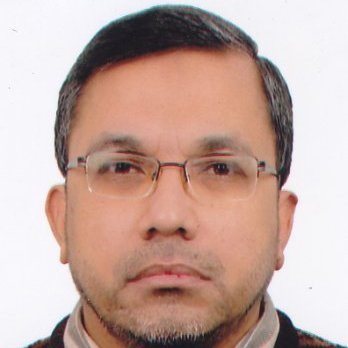 OFFICIAL ADDRESS					     HOME ADDRESSPublic Policy and Governance Program  	House # 32, Road # 4Department of Political Science and Sociology 		Dhanmondi R/A, DhakaNorth South University 	Bangladesh                       Plot-15, Block-B, Bashundhara Baridhara, Room # 1075, NAC,  1229Phone: + 88 02 55668200 extn: 2162 (Work), 9116387 (Home), + 01711 520266 (Cell), +8852016 (Fax), E-mail: tawfique.haque@northsouth.edu, sktawfique@gmail.com SUMMARY OF KEY EXPERIENCES AND COMPETENCIES University teaching with more than 12 years of undergraduate and postgraduate lecturing experience in Bangladesh, Norway and Nepal in the field of Social Sciences.Editorial/journal managementPublications including refereed journals articles, book and book-chaptersThesis supervision of Master and Ph.D. studentsLong experience of project development and management work with such organizations as UNDP, World Bank, DFID, JICA, CIDA, NORAD and various government and non-government agencies in Bangladesh in the fields of urban/local governance, institutional development and capacity building, monitoring and evaluation of development programs, primary and higher education and civil service capacity building and reformExtensive fieldwork/commissioned research activities including participatory/rapid appraisals/learningLocal governance and institutional capacity buildingTeam building, communication and interpersonal skills and  training Varied professional memberships/associationsWorkshop/seminar facilitation/moderationM.Phil (Bergen University, Norway); Doctoral (Ph.D., University of Dhaka) and Post-Doctoral education and advanced research in Norway MAJOR INTERESTS AND EXPERTISETeaching and TrainingTheories of Governance Public Finance ManagementContemporary Issues of Governance in  Change Management Issues and Practices in  Civil ServiceLocal Governance and  Globalization and International Trade Curriculum and case studies development in the field of public policy and governanceProject Management, Research and ConsultancyInstitutional and Capacity Development of Civil Service of   Evaluation and Monitoring of Development ProgramsDifferent kinds of SurveysNeeds Assessment; Local Government Training Module; Strategy and Policy Development Managing Change in Public Sector EDUCATIONPost-Doctoral Research/Visiting Professor, 2011Ph.D. Public Administration,  2007M.Phil in Public Administration, 1999Master of Social Sciences in Public Administration, 1995Bachelor of Social Sciences in Public Administration, 1993AWARDS:NORAD Post Doctoral Fellowship (), 2011 Ph.D research fund by Social Science Research Council (SSRC) of Ministry   of Planning, Bangladesh Government (2003-2007)Norwegian State Education Loan Fund for M.Phil degree (1996-1999)PUBLICATIONS:EDITED BOOKSGovernance in South, South East and East Asia: Trends, Issues and Challenges by Springer International, USA in June 2015Understanding Governance and Public Policy in , , , 2011RECENTLY CONTRIBUTED CHAPTERS IN BOOKSA chapter on ‘Citizens’ Trust in the Informal Governance System and Local Civil Society in Bangladesh’ has been published in the book titled Civil Society in Asia: In Search of Democracy and Development in Bangladesh, by ASHGATE, UK in May 2015An edited chapter on ‘Does Governance Matter in South Asia and Beyond?’ has been published by Springer International in the book titled Governance in South, South East and East Asia: Trends Issues and Challenges in 2015An edited Introduction chapter is published by Springer International in the book titled Governance in South, South East and East Asia: Trends Issues and Challenges in 2015A book chapter on ‘Administrative Culture and Corruption in Bangladesh’ was published by Routledge in the book titled Administrative Culture in Developing and Transitional Countries in November 2014A chapter on ‘The Normative Roots of Governance Theories: Prospects and Challenges from Bangladesh Perspective’ published in the book titled Understanding Governance and Public Policy in Bangladesh; Edited by Dr. Ishtiaq Jamil, Professor Salahuddin M. Aminuzzaman, Professor Steinar Askvik and Dr. Sk. Tawfique M. Haque; North South University, Dhaka, 2011A chapter on ‘NGO Governance in Bangladesh: Quest for Transparency and Accountability’ published in the book titled Governance and Development, Bangladesh and Regional Experiences; Professor Salahuddin M. Aminuzzaman (ed.); Department of Development Studies, University of Dhaka, September, 2006PUBLISHED ARTICLES (SELECTED) AND OTHER PUBLICATIONSAn article titled “Role of Civil Society in South Asia to Promote the China-South Asia Cooperation for Mutual Development” has been published at Journal of Southeast Asian and South Asian Studies, from China in 2014Article titled “Theories of Governance: South Asian Perspective” was published in a special issue of Public Organization Review (POR) by Springer USA titled Policy and Governance in South and South East Asia, in November, 2013An article on “Administrative Culture and Incidence of Corruption in Bangladesh: A Search for the Potential Linkage” published at a special issue of International Journal of Public Administration (IJPA) by Routledge UK, 36:13, 996-1006, in October, 2013A Journal article on "Challenges of People's Participation at Local Governance" published in the Nepalese Journal of Public Policy and Governance in the Volume: XXIV, Number: 1, Issue: January - July, 2009An article on “Domestic Violence: An Issue of Human Security in Bangladesh” published in Empowerment, 2009, Vol 16. A research monograph on “Eviction of Rickshaws from the Main Roads of Dhaka City: Impacts on the Lives and Livelihoods of the Rickshaw Pullers”, published by Research Initiatives Bangladesh, 2007A journal article entitled “ New Institutional Thinking: The Role of Member of Parliaments in Local Governance and Development” published in the Social Science Journal (Samajik Bigyan Patrika) of Dhaka University in the Volume 1, Issue 1, 2006Co-author of the different articles of a book titled “Human Rights and Good Governance” published by Manusher Jonno (MJ), 2006A booklet on World Trade Organization and Kankun Conference: The Development Future of Bangladesh, Published from Department of Development Studies, Dhaka University, Dhaka, April 2004 A policy brief on LDCs, the MFA (Multi Fiber Arrangement) and the future of trade in textiles and clothing, Published from ActionAid, Archway, London, 2002TEACHING AND ADMINISTRATIVE SERVICES:A LIST OF RESEARCH / CONSULTAING ASSIGNMENTSCountry coordinator of the research project (2015-17) on Public Sector Human Resource Management in SAARC Countries funded by NORADTeam leader of cross country survey (2014-2017) on governance and trust in three South Asian countries: Sri Lanka, Bangladesh and Nepal A consultancy report on Governance Framework and Political Economy of Public Investment Management (PIM) in Bangladesh, produced for World Bank in 2014Team leader of the Bangladesh chapter of the survey on State of Democracy in South Asia, jointly organized by Asian Barometer of Taiwan University, 2011-14A survey on Citizen Charter in Bangladesh jointly conducted by University of Bergen, Norway and North South University, Bangladesh, 2010Developed a research report on “Finding out the Reform for Union Parishad: A Participatory Research on Standing Committees of Union Parishad” for Social Science Research Council (SSRC) of Planning Commission Bangladesh, 2010A survey on Citizen’s Trust on Public Services of Bangladesh jointly conducted by University of Bergen, Norway and North South University, Bangladesh, 2008 Conducted a research on " Rethinking Institutional Strategy: Role of MPs (Member of Parliaments) in local development at Union Parishad Level", 2008Worked as the coordinator of the research team that conducted a research on "Local Government Finance" commissioned by Japan International Co-operation Agency (JICA),2007Worked as the team leader of two baseline surveys on “Monga Mitigation Initiative Pilot Program- II (MMIPP-II)” with Social Development Foundation and funded by World Bank, 2007 Developed a strategy paper and module on “CCCD (Child Centered Community Development) approach and capacity development initiative for Union Parishad” with Plan Bangladesh, 2007 Finalizing the “External Environment Analysis” of Country Strategy Paper (CSP) of Concern Bangladesh, 2007Worked as the team leader of the study titled “Impact evaluation on Monga Mitigation Initiative Pilot Program- II (MMIPP-II)” with Social Development Foundation and funded by World Bank, 2006Conducted a participatory research on “ The Rights and Livelihood Options of Fishermen in Some Restricted Hilsha Fishing Areas” for Manusher Jonno (MJ), 2006Conducted and Annual Client Satisfaction Survey through Report Card method for Chars Livelihoods Program (CLP) of DFID, 2005Developed a policy analysis and policy advocacy manual for the small scale enterprises with the support of  ITDG, 2005 Developed a part of the manual on “Human Rights and Governance” for Mahusher Jonno (MJ) jointly with Empowerment through Law of the Common People (ELCOP), 2004Developed a training module on "Governance and Public Finance Issues : A New Challenge for Rights Based Approach" for the partner organizations of ActionAid Bangladesh, 2004Conducted a study on “ Banning of Rickshaw from some major routes of Dhaka City: Its Impact on the Livelihood of Rickshaw puller Community” with the collaboration of Research Initiatives Bangladesh (RIB), 2003Conducted a research and advocacy work on “Government Policy on Hilsha Catching: Effects on the Livelihood of Fishing Community” with the partnership of ActionAid Bangladesh, 2003 Developed a strategic plan (on the basis of action research) for the partners of DFID on the "Livelihood Component of Fourth Fisheries Project", 2003Worked as a consultant for formulating the strategy paper of Commonwealth Education Fund (CEF) on behalf of the lead agencies of CEF (i.e. Oxfam, Save the Children UK, and ActionAid Bangladesh), 2003Worked as an external researcher for a review on Accountable and Responsive Governance Campaign of Action Aid Bangladesh, 2002Conducted a basic research on domestic violence on behalf of partners of Academy for Education and Development (AED) program of USAID, 2002 Conducted a research for CARE Bangladesh on " Exclusion from Education: Understanding the situation of bihari children at Saidpur town" 2002Worked as a research coordinator of the study titled " Perception of Governance: The Unheard Voices" commissioned by Manabik Shahajya Sangstha (MSS) 2002 Research on Promoting Pro-poor Issues: Role of MPs and Major Political Parties in Bangladesh, 2001, for Action Aid BangladeshConducted a survey on the impact of hartal on the poor of Dhaka city, 2000, for Action Aid Bangladesh Conducted a Report Card Survey on Corruption in Primary Education, 2000, for Action Aid BangladeshCURRENT PROFESSIONAL AFFILIATIONS:General Member- International Political Science Association  (IPSA)General Member- International Society for Third Sector Research (ISTR)Member of Advisory Board- East Delta University, Chittagong, BangladeshMember of Advisory Baord- Fair Election Monitoring Alliance (FEMA)REFERENCESProfessor Per Lagreid, Ph.D. Department of Administration and Organization TheoryUniversity of Bergen, Christiesgt. 175020 Bergen, Norway          Tlf: +47 55 58 25 53 (Work), Fax: 47 55 58 98 90E-mail: Per.Lagreid@aorg.uib.noProfessor Niaz Ahmed Khan, Ph.D. Department of Development Studies Dhaka University, Dhaka, BangladeshTlf: +880-2-9661900-ext (6790/6791,)Fax: +88 02 8615583Cell: 88 01711364462E-amil: niaz.khan@yahoo.com 2008- till date Associate ProfessorPublic Policy and Governance Program, Department of Political Science and Sociology, North South University, Dhaka, Bangladesh2006-2007Assistant ProfessorDepartment of General and Continuing Education, , 2008- till dateDirectorMaster in Public Policy and Governance Program- an International Master Program for South Asian Civil Servants from ,  and  funded by Norwegian Government 2014- till date2009-2010Project ManagerHigher Education Quality Enhancement Project (HEQEP)- supported by World Bank and University Grants Commission (UGC) to introduce a new Executive Master in Policy and Governance Team Leader Change Management Training Program- a Specialized Training Program for the Young Civil Servants of Bangladesh, funded by UNDP and jointly organized with Ministry of Public Administration of Bangladesh Government 1999-2002Policy Analyst/ Policy Coordinator Policy Advocacy Department, Action Aid Bangladesh, Dhaka. Also worked as the Country Focal Person of ‘International Food Rights Campaign’ of Action Aid International  OTHER SERVICES:Since 2012                                 Since 2006Academic Adviser, M.Phil Program Armed Forces War Course WingNational Defense College (NDC) Guest LecturerDepartment of Development Studies, International Relations,   Studies (IGS), National Institute of Local Government (NILG) of Rural Development (BARD)Thesis Supervision National Defense CollegeInstitute of Governance Studies (IGS) BRAC University 1998-1999Research Associate  Social Science Database Project, LOS Senteret,  1997-1998Research Assistant NGO Evaluation Project, ,  1996-1997Consultant- Good Governance Fair Election Monitoring Alliance (FEMA), Dhaka, Bangladesh 